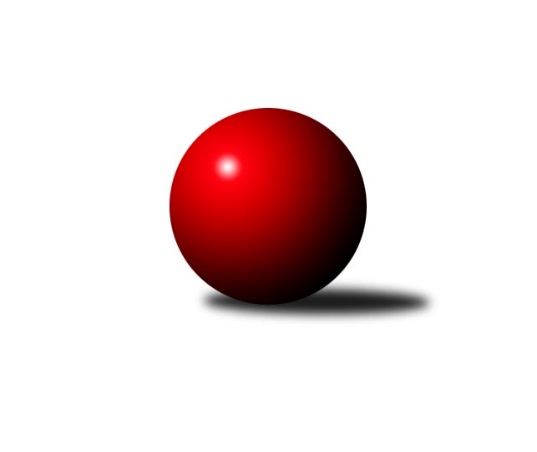 Č.1Ročník 2020/2021	4.6.2024 Jihočeský KP2 2020/2021Statistika 1. kolaTabulka družstev:		družstvo	záp	výh	rem	proh	skore	sety	průměr	body	plné	dorážka	chyby	1.	TJ Centropen Dačice E	1	1	0	0	8.0 : 0.0 	(10.0 : 2.0)	2793	2	1842	951	21	2.	Kuželky Borovany	1	1	0	0	8.0 : 0.0 	(9.5 : 2.5)	2519	2	1729	790	45	3.	TJ Blatná	1	1	0	0	7.0 : 1.0 	(8.5 : 3.5)	2507	2	1750	757	43	4.	TJ Lokomotiva České Velenice	1	1	0	0	6.0 : 2.0 	(8.0 : 4.0)	2474	2	1728	746	50	5.	TJ Sokol Chýnov	0	0	0	0	0.0 : 0.0 	(0.0 : 0.0)	0	0	0	0	0	6.	TJ Jiskra Nová Bystřice	0	0	0	0	0.0 : 0.0 	(0.0 : 0.0)	0	0	0	0	0	7.	KK Český Krumlov B	1	0	0	1	2.0 : 6.0 	(4.0 : 8.0)	2439	0	1701	738	52	8.	TJ Sokol Slavonice	1	0	0	1	1.0 : 7.0 	(3.5 : 8.5)	2430	0	1664	766	45	9.	TJ Spartak Trhové Sviny	1	0	0	1	0.0 : 8.0 	(2.5 : 9.5)	2360	0	1667	693	51	10.	TJ Kunžak B	1	0	0	1	0.0 : 8.0 	(2.0 : 10.0)	2495	0	1730	765	61Tabulka doma:		družstvo	záp	výh	rem	proh	skore	sety	průměr	body	maximum	minimum	1.	TJ Centropen Dačice E	1	1	0	0	8.0 : 0.0 	(10.0 : 2.0)	2793	2	2793	2793	2.	TJ Blatná	1	1	0	0	7.0 : 1.0 	(8.5 : 3.5)	2507	2	2507	2507	3.	Kuželky Borovany	0	0	0	0	0.0 : 0.0 	(0.0 : 0.0)	0	0	0	0	4.	TJ Sokol Slavonice	0	0	0	0	0.0 : 0.0 	(0.0 : 0.0)	0	0	0	0	5.	TJ Sokol Chýnov	0	0	0	0	0.0 : 0.0 	(0.0 : 0.0)	0	0	0	0	6.	TJ Jiskra Nová Bystřice	0	0	0	0	0.0 : 0.0 	(0.0 : 0.0)	0	0	0	0	7.	TJ Kunžak B	0	0	0	0	0.0 : 0.0 	(0.0 : 0.0)	0	0	0	0	8.	TJ Lokomotiva České Velenice	0	0	0	0	0.0 : 0.0 	(0.0 : 0.0)	0	0	0	0	9.	KK Český Krumlov B	1	0	0	1	2.0 : 6.0 	(4.0 : 8.0)	2439	0	2439	2439	10.	TJ Spartak Trhové Sviny	1	0	0	1	0.0 : 8.0 	(2.5 : 9.5)	2360	0	2360	2360Tabulka venku:		družstvo	záp	výh	rem	proh	skore	sety	průměr	body	maximum	minimum	1.	Kuželky Borovany	1	1	0	0	8.0 : 0.0 	(9.5 : 2.5)	2519	2	2519	2519	2.	TJ Lokomotiva České Velenice	1	1	0	0	6.0 : 2.0 	(8.0 : 4.0)	2474	2	2474	2474	3.	TJ Blatná	0	0	0	0	0.0 : 0.0 	(0.0 : 0.0)	0	0	0	0	4.	TJ Spartak Trhové Sviny	0	0	0	0	0.0 : 0.0 	(0.0 : 0.0)	0	0	0	0	5.	TJ Sokol Chýnov	0	0	0	0	0.0 : 0.0 	(0.0 : 0.0)	0	0	0	0	6.	TJ Jiskra Nová Bystřice	0	0	0	0	0.0 : 0.0 	(0.0 : 0.0)	0	0	0	0	7.	TJ Centropen Dačice E	0	0	0	0	0.0 : 0.0 	(0.0 : 0.0)	0	0	0	0	8.	KK Český Krumlov B	0	0	0	0	0.0 : 0.0 	(0.0 : 0.0)	0	0	0	0	9.	TJ Sokol Slavonice	1	0	0	1	1.0 : 7.0 	(3.5 : 8.5)	2430	0	2430	2430	10.	TJ Kunžak B	1	0	0	1	0.0 : 8.0 	(2.0 : 10.0)	2495	0	2495	2495Tabulka podzimní části:		družstvo	záp	výh	rem	proh	skore	sety	průměr	body	doma	venku	1.	TJ Centropen Dačice E	1	1	0	0	8.0 : 0.0 	(10.0 : 2.0)	2793	2 	1 	0 	0 	0 	0 	0	2.	Kuželky Borovany	1	1	0	0	8.0 : 0.0 	(9.5 : 2.5)	2519	2 	0 	0 	0 	1 	0 	0	3.	TJ Blatná	1	1	0	0	7.0 : 1.0 	(8.5 : 3.5)	2507	2 	1 	0 	0 	0 	0 	0	4.	TJ Lokomotiva České Velenice	1	1	0	0	6.0 : 2.0 	(8.0 : 4.0)	2474	2 	0 	0 	0 	1 	0 	0	5.	TJ Sokol Chýnov	0	0	0	0	0.0 : 0.0 	(0.0 : 0.0)	0	0 	0 	0 	0 	0 	0 	0	6.	TJ Jiskra Nová Bystřice	0	0	0	0	0.0 : 0.0 	(0.0 : 0.0)	0	0 	0 	0 	0 	0 	0 	0	7.	KK Český Krumlov B	1	0	0	1	2.0 : 6.0 	(4.0 : 8.0)	2439	0 	0 	0 	1 	0 	0 	0	8.	TJ Sokol Slavonice	1	0	0	1	1.0 : 7.0 	(3.5 : 8.5)	2430	0 	0 	0 	0 	0 	0 	1	9.	TJ Spartak Trhové Sviny	1	0	0	1	0.0 : 8.0 	(2.5 : 9.5)	2360	0 	0 	0 	1 	0 	0 	0	10.	TJ Kunžak B	1	0	0	1	0.0 : 8.0 	(2.0 : 10.0)	2495	0 	0 	0 	0 	0 	0 	1Tabulka jarní části:		družstvo	záp	výh	rem	proh	skore	sety	průměr	body	doma	venku	1.	TJ Blatná	0	0	0	0	0.0 : 0.0 	(0.0 : 0.0)	0	0 	0 	0 	0 	0 	0 	0 	2.	TJ Spartak Trhové Sviny	0	0	0	0	0.0 : 0.0 	(0.0 : 0.0)	0	0 	0 	0 	0 	0 	0 	0 	3.	Kuželky Borovany	0	0	0	0	0.0 : 0.0 	(0.0 : 0.0)	0	0 	0 	0 	0 	0 	0 	0 	4.	TJ Sokol Slavonice	0	0	0	0	0.0 : 0.0 	(0.0 : 0.0)	0	0 	0 	0 	0 	0 	0 	0 	5.	TJ Sokol Chýnov	0	0	0	0	0.0 : 0.0 	(0.0 : 0.0)	0	0 	0 	0 	0 	0 	0 	0 	6.	TJ Jiskra Nová Bystřice	0	0	0	0	0.0 : 0.0 	(0.0 : 0.0)	0	0 	0 	0 	0 	0 	0 	0 	7.	TJ Kunžak B	0	0	0	0	0.0 : 0.0 	(0.0 : 0.0)	0	0 	0 	0 	0 	0 	0 	0 	8.	KK Český Krumlov B	0	0	0	0	0.0 : 0.0 	(0.0 : 0.0)	0	0 	0 	0 	0 	0 	0 	0 	9.	TJ Lokomotiva České Velenice	0	0	0	0	0.0 : 0.0 	(0.0 : 0.0)	0	0 	0 	0 	0 	0 	0 	0 	10.	TJ Centropen Dačice E	0	0	0	0	0.0 : 0.0 	(0.0 : 0.0)	0	0 	0 	0 	0 	0 	0 	0 Zisk bodů pro družstvo:		jméno hráče	družstvo	body	zápasy	v %	dílčí body	sety	v %	1.	Jakub Zadák 	KK Český Krumlov B 	1	/	1	(100%)	2	/	2	(100%)	2.	Miroslav Kolář 	TJ Centropen Dačice E 	1	/	1	(100%)	2	/	2	(100%)	3.	Karel Jirkal 	Kuželky Borovany  	1	/	1	(100%)	2	/	2	(100%)	4.	Lukáš Drnek 	TJ Blatná 	1	/	1	(100%)	2	/	2	(100%)	5.	Stanislav Dvořák 	TJ Centropen Dačice E 	1	/	1	(100%)	2	/	2	(100%)	6.	Petr Vojtíšek 	TJ Centropen Dačice E 	1	/	1	(100%)	2	/	2	(100%)	7.	Michaela Kopečná 	TJ Centropen Dačice E 	1	/	1	(100%)	2	/	2	(100%)	8.	Čestmír Siebenbrunner 	Kuželky Borovany  	1	/	1	(100%)	2	/	2	(100%)	9.	Jiří Minařík 	TJ Blatná 	1	/	1	(100%)	2	/	2	(100%)	10.	David Marek 	TJ Lokomotiva České Velenice 	1	/	1	(100%)	2	/	2	(100%)	11.	David Holý 	TJ Lokomotiva České Velenice 	1	/	1	(100%)	2	/	2	(100%)	12.	Jiří Baldík 	TJ Lokomotiva České Velenice 	1	/	1	(100%)	2	/	2	(100%)	13.	Jiří Novotný 	TJ Lokomotiva České Velenice 	1	/	1	(100%)	2	/	2	(100%)	14.	Jan Kouba 	KK Český Krumlov B 	1	/	1	(100%)	2	/	2	(100%)	15.	Martin Soukup 	Kuželky Borovany  	1	/	1	(100%)	2	/	2	(100%)	16.	Václav Ondok 	Kuželky Borovany  	1	/	1	(100%)	1.5	/	2	(75%)	17.	Filip Cheníček 	TJ Blatná 	1	/	1	(100%)	1.5	/	2	(75%)	18.	Zdeněk Pospíchal 	TJ Centropen Dačice E 	1	/	1	(100%)	1	/	2	(50%)	19.	Miloš Křížek 	TJ Centropen Dačice E 	1	/	1	(100%)	1	/	2	(50%)	20.	Ondřej Fejtl 	TJ Blatná 	1	/	1	(100%)	1	/	2	(50%)	21.	Jitka Šimková 	Kuželky Borovany  	1	/	1	(100%)	1	/	2	(50%)	22.	Jiří Malovaný 	Kuželky Borovany  	1	/	1	(100%)	1	/	2	(50%)	23.	David Drobilič 	TJ Sokol Slavonice 	1	/	1	(100%)	1	/	2	(50%)	24.	Miloš Rozhoň 	TJ Blatná 	1	/	1	(100%)	1	/	2	(50%)	25.	Karel Hanzal 	TJ Kunžak B 	0	/	1	(0%)	1	/	2	(50%)	26.	Ondřej Mrkva 	TJ Kunžak B 	0	/	1	(0%)	1	/	2	(50%)	27.	Jan Ležák 	TJ Sokol Slavonice 	0	/	1	(0%)	1	/	2	(50%)	28.	Libor Slezák 	TJ Blatná 	0	/	1	(0%)	1	/	2	(50%)	29.	Pavel Zeman 	TJ Spartak Trhové Sviny  	0	/	1	(0%)	1	/	2	(50%)	30.	Jiří Ondrák st.	TJ Sokol Slavonice 	0	/	1	(0%)	1	/	2	(50%)	31.	Gabriela Kroupová 	TJ Spartak Trhové Sviny  	0	/	1	(0%)	1	/	2	(50%)	32.	Jiří Pšenčík 	TJ Sokol Slavonice 	0	/	1	(0%)	0.5	/	2	(25%)	33.	Ladislav Kazda 	TJ Spartak Trhové Sviny  	0	/	1	(0%)	0.5	/	2	(25%)	34.	Tomáš Tichý 	KK Český Krumlov B 	0	/	1	(0%)	0	/	2	(0%)	35.	Petra Holá 	TJ Lokomotiva České Velenice 	0	/	1	(0%)	0	/	2	(0%)	36.	Jan Dvořák 	TJ Spartak Trhové Sviny  	0	/	1	(0%)	0	/	2	(0%)	37.	Marek Rojdl 	TJ Spartak Trhové Sviny  	0	/	1	(0%)	0	/	2	(0%)	38.	Lukáš Holý 	TJ Lokomotiva České Velenice 	0	/	1	(0%)	0	/	2	(0%)	39.	Josef Svoboda 	TJ Spartak Trhové Sviny  	0	/	1	(0%)	0	/	2	(0%)	40.	Tomáš Tichý ml.	KK Český Krumlov B 	0	/	1	(0%)	0	/	2	(0%)	41.	Vlastimil Škrabal 	TJ Kunžak B 	0	/	1	(0%)	0	/	2	(0%)	42.	František Běhůnek 	TJ Sokol Slavonice 	0	/	1	(0%)	0	/	2	(0%)	43.	Jovana Vilímková 	TJ Kunžak B 	0	/	1	(0%)	0	/	2	(0%)	44.	Jan Zeman 	TJ Kunžak B 	0	/	1	(0%)	0	/	2	(0%)	45.	Josef Brtník 	TJ Kunžak B 	0	/	1	(0%)	0	/	2	(0%)	46.	Miloš Moravec 	KK Český Krumlov B 	0	/	1	(0%)	0	/	2	(0%)	47.	Martin Fiala 	TJ Sokol Slavonice 	0	/	1	(0%)	0	/	2	(0%)	48.	Jiří Čermák 	KK Český Krumlov B 	0	/	1	(0%)	0	/	2	(0%)Průměry na kuželnách:		kuželna	průměr	plné	dorážka	chyby	výkon na hráče	1.	TJ Centropen Dačice, 1-4	2644	1786	858	41.0	(440.7)	2.	TJ Blatná, 1-4	2468	1707	761	44.0	(411.4)	3.	TJ Lokomotiva České Budějovice, 1-4	2456	1714	742	51.0	(409.4)	4.	Trhové Sviny, 1-2	2439	1698	741	48.0	(406.6)	5.	TJ Sokol Chýnov, 1-2	0	0	0	0.0	(0.0)Nejlepší výkony na kuželnách:TJ Centropen Dačice, 1-4TJ Centropen Dačice E	2793	1. kolo	Stanislav Dvořák 	TJ Centropen Dačice E	509	1. koloTJ Kunžak B	2495	1. kolo	Petr Vojtíšek 	TJ Centropen Dačice E	494	1. kolo		. kolo	Miroslav Kolář 	TJ Centropen Dačice E	463	1. kolo		. kolo	Miloš Křížek 	TJ Centropen Dačice E	457	1. kolo		. kolo	Zdeněk Pospíchal 	TJ Centropen Dačice E	455	1. kolo		. kolo	Josef Brtník 	TJ Kunžak B	438	1. kolo		. kolo	Ondřej Mrkva 	TJ Kunžak B	437	1. kolo		. kolo	Karel Hanzal 	TJ Kunžak B	436	1. kolo		. kolo	Michaela Kopečná 	TJ Centropen Dačice E	415	1. kolo		. kolo	Vlastimil Škrabal 	TJ Kunžak B	411	1. koloTJ Blatná, 1-4TJ Blatná	2507	1. kolo	Jiří Minařík 	TJ Blatná	442	1. koloTJ Sokol Slavonice	2430	1. kolo	Miloš Rozhoň 	TJ Blatná	439	1. kolo		. kolo	Martin Fiala 	TJ Sokol Slavonice	428	1. kolo		. kolo	Jiří Ondrák st.	TJ Sokol Slavonice	427	1. kolo		. kolo	Filip Cheníček 	TJ Blatná	412	1. kolo		. kolo	Lukáš Drnek 	TJ Blatná	409	1. kolo		. kolo	David Drobilič 	TJ Sokol Slavonice	409	1. kolo		. kolo	Ondřej Fejtl 	TJ Blatná	408	1. kolo		. kolo	Jan Ležák 	TJ Sokol Slavonice	403	1. kolo		. kolo	Libor Slezák 	TJ Blatná	397	1. koloTJ Lokomotiva České Budějovice, 1-4TJ Lokomotiva České Velenice	2474	1. kolo	Jiří Novotný 	TJ Lokomotiva České Velenice	458	1. koloKK Český Krumlov B	2439	1. kolo	Jakub Zadák 	KK Český Krumlov B	433	1. kolo		. kolo	Jan Kouba 	KK Český Krumlov B	431	1. kolo		. kolo	Lukáš Holý 	TJ Lokomotiva České Velenice	423	1. kolo		. kolo	David Holý 	TJ Lokomotiva České Velenice	418	1. kolo		. kolo	David Marek 	TJ Lokomotiva České Velenice	415	1. kolo		. kolo	Tomáš Tichý ml.	KK Český Krumlov B	410	1. kolo		. kolo	Jiří Čermák 	KK Český Krumlov B	398	1. kolo		. kolo	Jiří Baldík 	TJ Lokomotiva České Velenice	389	1. kolo		. kolo	Miloš Moravec 	KK Český Krumlov B	386	1. koloTrhové Sviny, 1-2Kuželky Borovany 	2519	1. kolo	Čestmír Siebenbrunner 	Kuželky Borovany 	438	1. koloTJ Spartak Trhové Sviny 	2360	1. kolo	Karel Jirkal 	Kuželky Borovany 	435	1. kolo		. kolo	Jiří Malovaný 	Kuželky Borovany 	428	1. kolo		. kolo	Václav Ondok 	Kuželky Borovany 	421	1. kolo		. kolo	Pavel Zeman 	TJ Spartak Trhové Sviny 	421	1. kolo		. kolo	Jan Dvořák 	TJ Spartak Trhové Sviny 	410	1. kolo		. kolo	Martin Soukup 	Kuželky Borovany 	409	1. kolo		. kolo	Ladislav Kazda 	TJ Spartak Trhové Sviny 	400	1. kolo		. kolo	Jitka Šimková 	Kuželky Borovany 	388	1. kolo		. kolo	Marek Rojdl 	TJ Spartak Trhové Sviny 	386	1. koloTJ Sokol Chýnov, 1-2Četnost výsledků:	8.0 : 0.0	1x	7.0 : 1.0	1x	2.0 : 6.0	1x	0.0 : 8.0	1x